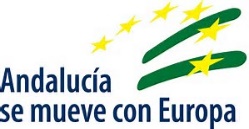 Anexo IX: Modelo de aceptación/renuncia de ayuda a proyectos I+D+i en el marco del Programa Operativo FEDER Andalucía 2014-2020, de la convocatoria de la Universidad de Córdoba para proyectos retos y frontera (IP EMERGENTE SIN VINCULACIÓN).Referencia Proyecto:Título del Proyecto:D./Dª_________________________________________________________________en calidad de Investigador/a Principal emergente sin vinculación del proyecto arriba referenciado, declaro que en el día de hoy______________ (*) expresamente a la subvención concedida en virtud de la Resolución de 9 de diciembre de 2021, del Rector de la Universidad de Córdoba, por la que se aprueba la resolución definitiva de la convocatoria de concesión de ayudas en concurrencia competitiva a proyectos de I+D+i en el marco del Programa Operativo FEDER Andalucía 2014-2020.Así mismo, declaro conocer que la dotación a recibir para gastos de personal contemplada en la solicitud está destinada a financiar total o parcialmente mi contratación laboral a tiempo completo durante el periodo de ejecución del proyecto.Adicionalmente, me comprometo a la completa ejecución del proyecto durante el periodo de ejecución establecido y a comunicar cualquier cambio que se pudiera producir en el mismo y que pudiera afectar a su continuidad por dejar de cumplir los requisitos exigidos en la modalidad solicitada.Y para que conste, firmo la presente en el lugar y fecha indicados a continuación.(*) Indicar “acepto” o “renuncio”.Córdoba, a        de 	de 2021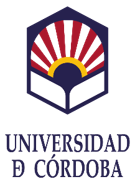 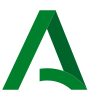 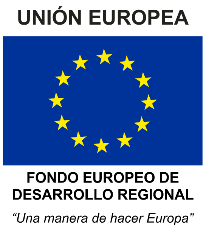 